The Project Management Body of Knowledge contains nine knowledge areas. The eighth knowledge area is Project Risk Management.This knowledge area describes the process of identifying and controlling risks associated with a project. Risk management planning is the process of developing a plan to minimize the risks associated with a project. Risk identification is the process of identifying specific risks associated with a project. Qualitative risk analysis is the process of assessing how the risk will affect the quality of the project. Quantitative risk analysis is the process of mapping the amount of money it will cost should the identified risk factor actually occur. Risk response planning is the process of planning how the team will respond to risks. Risk monitoring and control is the process of watching and implementing control methods as needed to lower risk factors.This knowledge area is important to my project because managing risk is key to ensuring the safety of all data used by the application.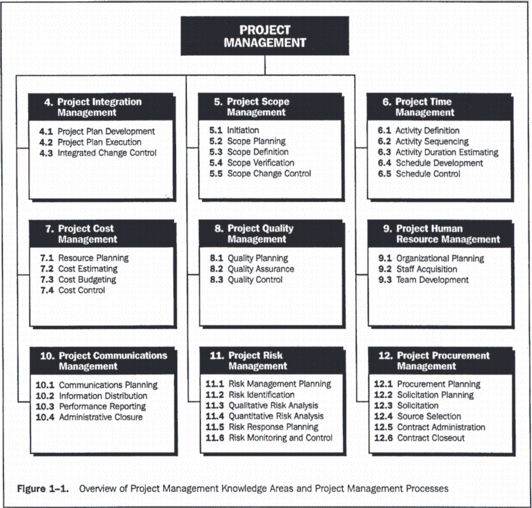 